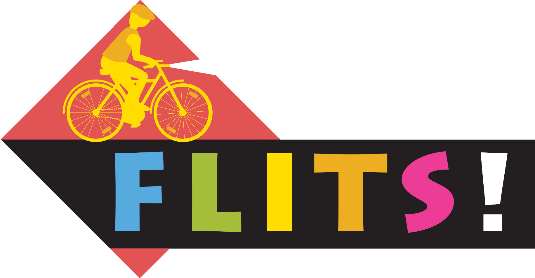 Beste ouders,De kerstvakantie is weeral achter de rug en het nieuwe jaar is ingezet. Graag maakt de school dan ook enkele goede voornemens. Onze school vindt duurzame woon-schoolverplaatsingen heel belangrijk, ook in de winterperiode. Als iedereen één keer per week tracht te voet of met de fiets te komen, kan dit al een verschil maken aan onze schoolpoort. Het is bovendien goed voor het milieu, de gezondheid en het welzijn van je kind. 
We starten nu met deel 2 van de FLITS campagne. Zo sparen we opnieuw stempels op de schoolposter voor elke leerling die te voet of met de fiets komt en aandacht heeft voor zichtbaarheid. Zodra we het aantal leerlingen in stempels hebben behaald, ontvangen alle kinderen de derde deelsticker voor op de Flitskaart.Opdracht 2: FLITSFEEST (of alternatieve opdracht)Voor de tweede opdracht staat er een FLITSFEEST op het programma. Het feest zal doorgaan op………………….(datum aanvullen). We combineren dit met het Carnavalsfeest. Tracht zoveel mogelijk fluo te dragen (felle pruik, fluoverf voor gezicht en haar, gepimpte fluohesjes, enz.).
Als deze opdracht is voltooid, krijgen alle kinderen de laatste sticker mee naar huis. Vanaf nu kan je meedoen aan de Flitswedstrijd om een gepersonaliseerd Flitshesje te winnen.
Hartelijke groeten,De directie